№７　歴史の見える丘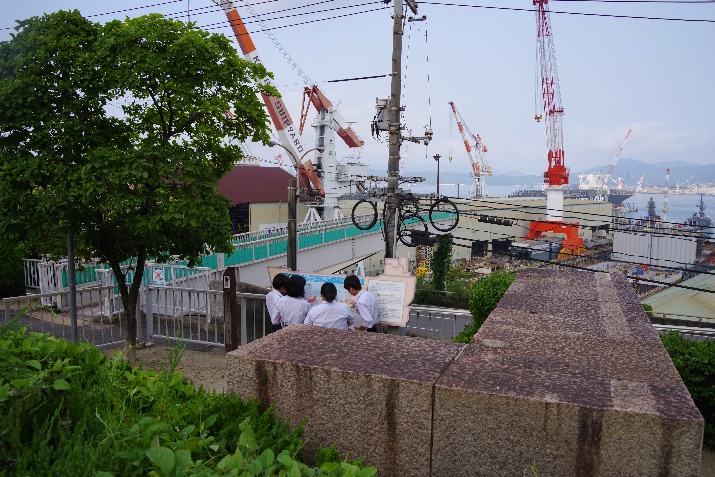 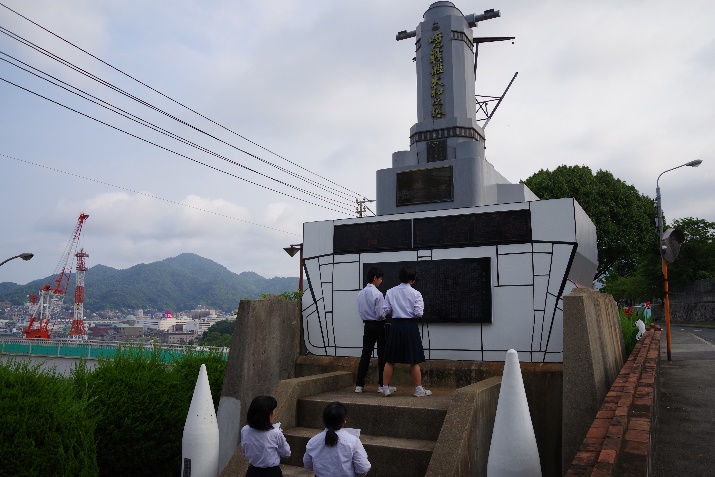 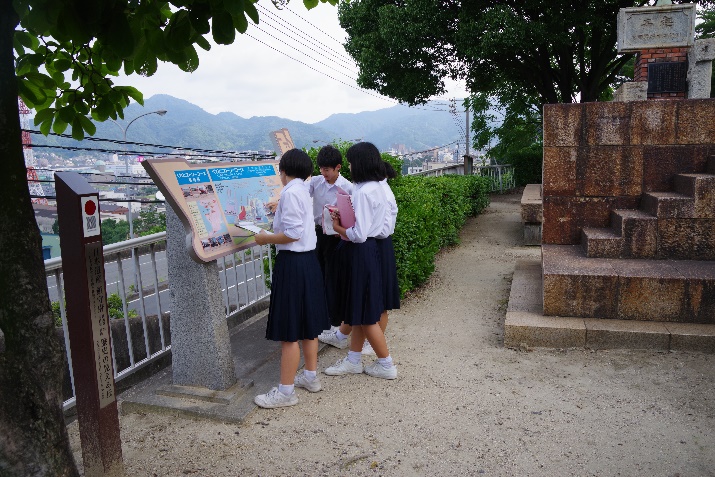 🏠所在地　〒737-0024　呉市宮原５丁目◆行き方　ＪＲ呉駅から🏃　３０分（約２㎞）🚌　３番のりば（音戸倉橋島方面行）６分，「子規句碑前」下車すぐ🚌　３番のりば（阿賀方面行）６分，「子規句碑前」下車すぐ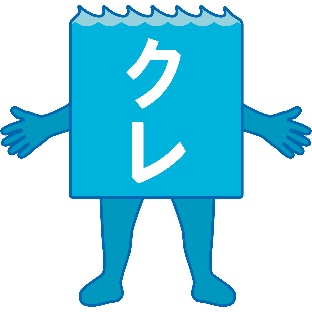 ☆解　説　昭和５７（１９８２）年に整備された呉のまちを一望できる公園です。園内には，戦艦「大和」建造ドックの石を利用してつくられた「造船船渠（せんきょ）記念碑」や「噫（ああ）戦艦大和之塔」などが立つほか，眼下には旧呉鎮守府庁舎，造船工場，戦艦「大和」を建造したドックの大屋根などが広がり，呉の歴史を肌で感じることができます。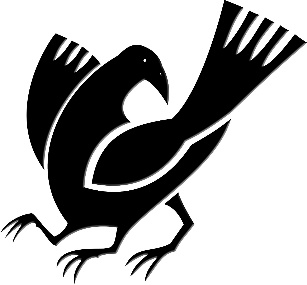 ■やってみよう・調べてみよう・考えてみよう○戦艦「大和」の主砲の直径は何㎝でしょうか。　ア　３３㎝　　イ　４０㎝　　ウ　４６㎝　　エ　５２㎝○「歴史の見える丘」には，何個の塔・碑や像などがあるでしょうか。　ア　５個　　　イ　６個　　　ウ　７個　　　エ　８個○子規句碑に書かれている作品を視写しましょう。　[　　　　　　　　　　　　　　　　　　　　　　　　　　　　　　]○「歴史の見える丘」に立って一句創ってみましょう。　[　　　　　　　　　　　　　　　　　　　　　　　　　　　　　　]📖メモ